希望する電波の諸元電波諸元等(記載例)表○に、本アマチュア衛星の無線設備で用いる電波の諸元等を示す。表○　希望電波諸元リスト空中線電力の根拠（回線設計書）(記載例)本アマチュア衛星で用いる空中線電力の根拠は、別添○の回線設計のとおりである。アップリンクのマージンとしては○dBを見込んでおり、その理由としては・・・。電波の型式の根拠(記載例)本アマチュア衛星で用いる電波の型式の根拠は、次の表○のとおりである。表○　電波型式の根拠占有周波数帯幅の根拠(記載例)本項では占有周波数帯幅の根拠について示す。本衛星で用いる電波の型式のうち、「A1A」については、無線設備規則別表第二号第4に従い、次式で算出され、必要最低限である。（占有周波数帯幅）＝５B＝５×100＝500 Hzただし、Bはボーで示す電信の速度であり、本衛星では100baudである。本衛星で用いる電波の型式のうち、「F2D」については、無線設備規則別表第二号第4に従い、次式で算出され、必要最低限である。（占有周波数帯幅）＝2M＋2Dk＝・・・本衛星で用いる電波の型式のうち、「○○○」については、○○bps以上の伝送容量を必要とすることから、次式により逆算し、必要最低限である。（占有周波数帯幅）＝・・・＝・・・本衛星で用いる電波の型式のうち、「○○○」については、○○bps以上の伝送容量を確保するためには、○図のとおりの実測が取れており、マージンを含め○○kHzを希望する。 図○　実測グラフアマチュア衛星の運用体制について無線設備の機能【チェック項目】□電波の発射の停止が確認できる。□免許人以外が無線設備をみだりに取り扱うことの無いよう措置している。□人工衛星のコマンド制御ができなくなった場合に、人工衛星局相当アマチュア局の無線設備を停止する手段を搭載している。□電波が停波できなくなった場合及び電波の発射の停止を求められた場合、速やかに電波の発射を停止できる機能を有する。□人工衛星の制御回線を除き、秘匿性を与える機能を有しておらず、通信内容は他のアマチュア局が聴取できる。運用中の管理（監視・制御）体制について【チェック項目】□人工衛星局相当アマチュア局及び地球局相当アマチュア局の運用中は、免許人が常時無線設備を監視及び制御している。　具体的措置方法：□電波が停波できなくなった場合及び電波の発射の停止を求められた場合、速やかに電波の発射を停止できる体制を整えている。具体的体制：連絡先：申請予定及び運用予定申請予定スケジュール（希望）(記載例)・令和○年〇月	：総務省相談・令和○年〇月	：IARU調整完了・令和○年○月	：API提出・令和○年○月	：他国からの異議申し立て期間終了・令和○年○月	：免許申請・令和○年○月	：予備免許・令和○年○月	：落成検査（総合試験以外）・令和○年○月	：ロケットを打ち上げる事業者によるファイナルコール・令和○年〇月	：ロケットを打ち上げる事業者へ衛星引き渡し・令和○年○月	：○○ロケットにより打ち上げ・令和○年○月	：「きぼう」より衛星放出・令和○年○月	：落成検査（総合試験）／免許運用計画（予定）(記載例)本運用計画は、別添○のとおりである。希望する免許の有効期間(記載例)免許の有効期間は、4.2運用計画（予定）のとおり、免許の日から○年間を希望する。その他参加するプロジェクト（記載例）プロジェクト名：ロケットを打ち上げる事業者：打ち上げるロケット名：ロケット打ち上げ時期：ＩＡＲＵ調整(記載例)本衛星で用いる周波数は、別添○のとおり、既にIARUでの調整を終えている。周波数は、・・・。国際調整（ＩＴＵ回章）(記載例)本衛星で用いる周波数は、別添○のとおり、 APIを○月に提出し、ITU回章において・・・。周知広報(記載例)本衛星は、アマチュア無線コミュニティに○○や○○などのデータを提供し、衛星通信の機会を提供することを目的とする。アマチュア無線コミュニティへの周知広報については・・・。日本アマチュア無線連盟（JARL）に対しては・・・。また、運用期間の終了後、結果報告についても、広く一般に周知広報を・・・。その他（記載例）本衛星では、運用上の注意として、・・・。参考（関連法令・告示　2023年５月1日時点）電波法第５条　（略）２　（略）一　（略）二　アマチュア無線局（個人的な興味によつて無線通信を行うために開設する無線局をいう。以下同じ。）三～九　（略）３～６　（略）第13条　免許の有効期間は、免許の日から起算して五年を超えない範囲内において総務省令で定める。ただし、再免許を妨げない。２　（略）電波法施行規則第３条　宇宙無線通信の業務以外の無線通信業務を次のとおり分類し、それぞれ当該各号に定めるとおり定義する。一～十四　（略）十五　アマチユア業務　金銭上の利益のためでなく、もつぱら個人的な無線技術の興味によつて行う自己訓練、通信及び技術的研究その他総務大臣が別に告示する業務を行う無線通信業務をいう。十六～二十　（略）２・３　（略）第４条　無線局の種別を次のとおり定め、それぞれ下記のとおり定義する。一～二十三　（略）二十四　アマチユア局　アマチユア業務を行う無線局をいう。二十五～二十九　（略）２　（略）無線局（基幹放送局を除く。）の開設の根本的基準第６条の２第６条の２　アマチユア局は、次の各号の条件を満たすものでなければならない。一　その局の免許を受けようとする者は、次のいずれかに該当するものであること。（１）　アマチユア局の無線設備の操作を行うことができる無線従事者の資格を有する者（２）　施行規則第34条の８の資格を有する者（３）　アマチユア業務の健全な普及発達を図ることを目的とする社団であつて、次の要件を満たすもの（一）　営利を目的とするものでないこと。（二）　目的、名称、事務所、資産、理事の任免及び社員の資格の得喪に関する事項を明示した定款が作成され、適当と認められる代表者が選任されているものであること。（三）　（１）又は（２）に該当する者であつて、アマチユア業務に興味を有するものにより構成される社団であること。二　その局の無線設備は、免許を受けようとする者が個人であるときはその者の操作することができるもの、社団であるときはそのすべての構成員がそのいずれかの無線設備につき操作をすることができるものであること。ただし、移動するアマチユア局の無線設備は、空中線電力が五〇ワツト以下のものであること。三　その局は、免許人以外の者の使用に供するものでないこと。四　その局を開設する目的、通信の相手方の選定及び通信事項が法令に違反せず、かつ、公共の福祉を害しないものであること。五　その局を開設することが既設の無線局等の運用又は電波の監視に支障を与えないこと。電波法施行規則第４条の２(電波の型式の表示)第４条の２　電波の主搬送波の変調の型式，主搬送波を変調する信号の性質及び伝送情報の型式は，次の各号に掲げるように分類し，それぞれ当該各号に掲げる記号をもつて表示する．ただし，主搬送波を変調する信号の性質を表示する記号は，対応する算用数字をもつて表示することがあるものとする．２　この規則その他法に基づく省令、告示等において電波の型式は、前項に規定する主搬送波の変調の型式、主搬送波を変調する信号の性質及び伝送情報の型式を同項に規定する記号をもつて、かつ、その順序に従つて表記する。３　この規則その他法に基づく省令、告示等においては、電波は、電波の型式、「電波」の文字、周波数の順序に従つて表示することを例とする。無線設備規則別表第２号第４第4　第1に定める電波の型式を使用する無線設備であつて総務大臣が別に告示するものについては，第1の表に規定する値にかかわらず，別に指定する．この指定をする場合には，電波の型式に冠して表示する．ただし，次に掲げる計算式によることができるものは，これにより計算して指定する．占有周波数帯幅の計算式注　第2の注に同じ．ただし，kについては，F2B，F2D又はF3Eの場合，通常1とする．平成21年総務省告示第126号
アマチュア局が動作することを許される周波数帯を定める件電波法施行規則(昭和25年電波監理委員会規則第14号)第13条の２の規定に基づき，アマチュア局が動作することを許される周波数帯を次のように定め，平成21年３月30日から施行する．なお，昭和57年郵政省告示第280号(アマチュア局が動作することを許される周波数帯を定める件)は，平成21年３月29日限り，廃止する．注1　この周波数帯は，アマチュア衛星業務に使用することはできない．ただし，次に掲げる場合であって，国際電気通信連合憲章に規定する無線通信規則第5条の周波数分配表(以下「国際周波数分配表」という．)に従って運用しているアマチュア業務以外の業務の無線局に妨害を与えない場合は，この限りでない．(1)　50MHzから50.3MHzまで，431.9MHzから432.1MHzまで，1,295.8MHzから1,296.2MHzまで及び5,760MHzから5,762MHzまでの周波数帯を使用して，月面反射通信(月面による電波の反射を利用して行う無線通信をいう．)を行う場合(2)　435MHzから438MHzまで及び2,400MHzから2,450MHzまでの周波数帯を使用する場合(3)　1,260MHzから1,270MHzまで及び5,650MHzから5,670MHzまでの周波数帯を使用して，地球から宇宙への伝送を行う場合(4)　5,830MHzから5,850MHzまでの周波数帯を使用して，宇宙から地球への伝送を行う場合注2　7,100kHzから7,200kHzまでの周波数帯は，アマチュア衛星業務に使用することはできない．注3　この周波数帯の使用は，国際周波数分配表に従って運用しているアマチュア業務以外の業務の無線局に妨害を与えない場合に限る．注4　この周波数帯のうち，14,250kHzを超える周波数帯は，アマチュア衛星業務に使用することはできない．注5　2,400MHzから2,450MHzまで，5,725MHzから5,850MHzまで及び24GHzから24.05GHzまでの周波数帯の使用に際しては，産業科学医療用装置の運用によって生じる有害な混信を容認しなければならない．平成21年総務省告示第179号
アマチュア業務に使用する電波の型式及び周波数の使用区別を定める件無線局運用規則(昭和25年電波監理委員会規則第17号)第258条の２の規定に基づき，アマチュア業務に使用する電波の型式及び周波数の使用区別を次のように定め，平成21年３月30日から施行する．なお，平成15年総務省告示第508号(アマチュア業務に使用する電波の型式及び周波数の使用区別を定める件)は，平成21年３月29日限り，廃止する．1　135.7kHzから10.5GHzまでの周波数備考1　自動受信を目的とする電信は，モールス符号によるものを除く．備考2　周波数の欄に定める各周波数の範囲は，上限の周波数は当該範囲に含み，下限の周波数は当該範囲に含まないものとする．備考3　周波数の欄に定める各周波数は，別に注で定める場合を除き，次に掲げる場合に使用することはできない．(1)　衛星通信を行う場合(2)　一般社団法人日本アマチュア無線連盟(以下「連盟」という．)のアマチュア業務の中継用無線局を介する通信に使用する場合(以下「連盟の中継用無線局に係る通信を行う場合」という．)(3)　月面反射通信(月面による電波の反射を利用して行う無線通信をいう．以下同じ．)を行う場合備考4　24,990kHz以下の周波数の電波は，その占有周波数帯幅が3kHz以下のものに限り使用することができる．ただし，A3E電波を使用する場合については，この限りでない．備考5　この表の規定にかかわらず，次に掲げる周波数は，A1A電波により連盟が標識信号の送信を行う場合に限り使用することができる．14,100kHz，18,110kHz，21,150kHz，24,930kHz，28.2MHz，50.01MHz備考6　この表の規定にかかわらず，次に掲げる周波数は，F2A電波又はF3E電波により連絡設定を行う場合に限り使用することができる．51MHz，145MHz，433MHz，1,295MHz，2,427MHz，5,760MHz，10.24GHz注1　この周波数の電波は，直接印刷無線電信(以下「RTTY」という．)及びデータ伝送に使用することはできない．ただし，外国のアマチュア局との通信(音声とデータを複合した通信及び画像の伝送を除く．)に使用する場合については，この限りでない．注2　この周波数の電波は，RTTY及びデータ伝送(音声とデータを複合した通信及び画像の伝送を除く．)に使用することはできない．注3　この周波数の電波は，RTTY及びデータ伝送に使用することはできない．ただし，A1A電波以外の電波を使用する場合であって，外国のアマチュア局との通信(音声とデータを複合した通信及び画像の伝送を除く．)に使用するときは，この限りでない．注4　この電波は，その占有周波数帯幅が3kHz以下の場合に限り使用することができる．ただし，A3E電波についてはその占有周波数帯幅が6kHz以下の場合には使用することができるものとし，144.3MHzから144.5MHzまでの周波数の電波については国際宇宙基地に開設されたアマチュア局と通信を行う場合に限り，その占有周波数帯幅が40kHz以下の場合には使用することができるものとする．注5　この電波は，その占有周波数帯幅が3kHzを超える場合に限り使用することができる．ただし，29MHzから29.3MHzまで及び51MHzから51.5MHzまでの周波数の電波を外国のアマチュア局との通信に使用する場合については，この限りでない．注6　備考3の規定にかかわらず，この周波数の電波は，衛星通信を行う場合に限り使用することができる．注7　備考3の規定にかかわらず，この周波数の電波は，連盟の中継用無線局に係る通信を行う場合に使用することができる．注8　備考3の規定にかかわらず，この周波数の電波(A1A電波の場合を除く．)は，月面反射通信又は外国のアマチュア局との通信に限り使用することができる．注9　備考3の規定にかかわらず，この周波数の電波は，月面反射通信(144.1MHzから144.2MHzまでの周波数の電波は，外国のアマチュア局との月面反射通信)を行う場合に使用することができる．注10　この周波数の電波は，RTTY及びデータ伝送に使用することはできない．ただし，月面反射通信(音声とデータを複合した通信及び画像の伝送を除く．)に使用する場合については，この限りでない．注11　この周波数の電波は，公衆網に接続し音声(これに付随するデータを含む．注12において同じ．)の伝送を行う通信(インターネットを利用して遠隔操作を行い通信する場合を除く．以下同じ．)に使用することはできない．注12　この周波数の電波は，公衆網に接続し音声の伝送を行う通信に限り使用することができる．注13　備考3の規定にかかわらず，この周波数の電波は，月面反射通信を行う場合に限り使用することができる．注14　この電波は，月面反射通信を行う場合であって，その占有周波数帯幅が3kHz以下のときに限り，全ての電波の型式を使用することができる．注15　この周波数の電波は，RTTY及びデータ伝送に使用することはできない．ただし，外国のアマチュア局との月面反射通信(音声とデータを複合した通信及び画像の伝送を除く．)に使用する場合については，この限りでない．注16　備考3の規定にかかわらず，この周波数の電波は，連盟の中継用無線局に係る通信を行う場合に限り使用することができる．注17　この周波数の電波は，次に掲げる場合に限り使用することができる．(1)　テレビジョン伝送に使用する場合(2)　占有周波数帯幅が9MHz以上の電波を高速データ伝送に使用する場合注18　この周波数の電波は，モールス無線電信による通信により標識信号の送信を行う場合に限り使用することができる．注19　備考3の規定にかかわらず，この周波数の電波は，衛星通信又は月面反射通信を行う場合に限り使用することができる．注20　備考3の規定にかかわらず，この周波数の電波は，衛星通信又は連盟の中継用無線局に係る通信を行う場合に限り使用することができる．注21　備考3の規定にかかわらず，この周波数の電波は，衛星通信又は月面反射通信を行う場合に使用することができる．2　1以外の周波数免許状に電波の型式及び周波数の使用区分の記載があるときは，それによらなければならない．令和５年総務省告示第80号
アマチュア業務に使用する電波の型式及び周波数の使用区別を定める件無線局運用規則（昭和25年電波監理委員会規則第17号）第258条の２の規定に基づき、アマチュア業務に使用する電波の型式及び周波数の使用区別を次のように定め、令和５年９月25日から施行する。なお、平成21年総務省告示第179号（アマチュア業務に使用する電波の型式及び周波数の使用区別を定める件）は、令和５年９月24日限り、廃止する。アマチュア業務に使用する電波の型式及び周波数の使用区別備考１　自動受信を目的とする場合は、モールス符号によるものを除く。備考２　周波数の欄に定める各周波数の範囲は、上限の周波数は当該範囲に含み、下限の周波数は当該範囲に含まないものとする。備考３　周波数の欄に定める各周波数は、別に注で定める場合を除き、次に掲げる場合に使用することはできない。⑴　衛星通信を行う場合⑵　一般社団法人日本アマチュア無線連盟（以下「連盟」という。）のアマチュア業務の中継用無線局を介する通信に使用する場合（以下「連盟の中継用無線局に係る通信を行う場合」という。）⑶　月面反射通信（月面による電波の反射を利用して行う無線通信をいう。以下同じ。）を行う場合備考４　2,000kHz以下の周波数の電波は、別に注で定める場合を除き、その占有周波数帯幅が0.5kHz以下のものに限り使用することができる。備考５　2,000kHzを超え24,999kHz以下の周波数の電波は、その占有周波数帯幅が３kHz以下のものに限り使用することができる。ただし、Ａ３Ｅ電波については、その占有周波数帯幅が６kHz以下の場合に限り使用することができる。備考６　144MHzを超え440MHz以下の周波数の電波は、別に注で定める場合を除き、公衆網に接続して音声（これに付随するデータを含む。）の伝送を行う通信（インターネットを利用して遠隔操作を行い通信する場合を除く。）に使用することはできない。備考７　この表の規定にかかわらず、次に掲げる周波数は、Ａ１Ａ電波により連盟が標識信号の送信を行う場合に限り使用することができる。14,100kHz、18,110kHz、21,150kHz、24,930kHz、28.2MHz、50.01MHz備考８　この表の規定にかかわらず、次に掲げる周波数は、Ｆ２Ａ電波又はＦ３Ｅ電波により連絡設定を行う場合に限り使用することができる。51MHz、145MHz、433MHz、1,295MHz、2,427MHz、5,760MHz、10.24GHz注１　備考４の規定にかかわらず、この電波は、その占有周波数帯幅が３kHz以下の場合に限り使用することができる。ただし、Ａ３Ｅ電波については、その占有周波数帯幅が６kHz以下の場合に限り使用することができる。注２　この電波は、その占有周波数帯幅が２kHz以下の場合に限り使用することができる。注３　この電波は、その占有周波数帯幅が３kHz以下の場合に限り使用することができる。ただし、Ａ３Ｅ電波については、その占有周波数帯幅が６kHz以下の場合に限り使用することができるものとし、また、144.3MHzから144.5MHzまでの周波数の電波で国際宇宙基地に開設されたアマチュア局と通信を行う場合については、その占有周波数帯幅が40kHz以下のときに限り使用することができるものとする。注４　この電波は、その占有周波数帯幅が２kHz以下の場合に限り使用することができる。ただし、月面反射通信を行う場合については、その占有周波数帯幅が３kHz以下の場合に限り使用することができる。注５　この電波は、その占有周波数帯幅が３kHzを超える場合に限り使用することができる。注６　備考３の規定にかかわらず、この周波数の電波は、衛星通信を行う場合に限り使用することができる。注７　備考３の規定にかかわらず、この周波数の電波は、連盟の中継用無線局に係る通信を行う場合に使用することができる。注８　備考３の規定にかかわらず、この周波数の電波は、月面反射通信を行う場合に使用することができる。注９　備考３の規定にかかわらず、この周波数の電波は、月面反射通信を行う場合に限り使用することができる。注10　この周波数の電波は、直接印刷無線電信及びデータ伝送（音声とデータを複合した通信及び画像の伝送を除く。）を行う通信に使用することはできない。注11　備考３の規定にかかわらず、この周波数の電波は、連盟の中継用無線局に係る通信を行う場合に限り使用することができる。注12　備考３の規定にかかわらず、この周波数の電波は、衛星通信又は月面反射通信を行う場合に限り使用することができる。注13　備考３の規定にかかわらず、この周波数の電波は、衛星通信又は連盟の中継用無線局に係る通信を行う場合に限り使用することができる。注14　備考３の規定にかかわらず、この周波数の電波は、衛星通信又は月面反射通信を行う場合に使用することができる。注15　備考６の規定にかかわらず、この周波数の電波は、公衆網に接続して音声（これに付随するデータを含む。）の伝送を行う通信に使用することができる。平成30年総務省告示第356号
無線局免許申請書等に添付する無線局事項書等の各欄の記載に用いるコード（無線局の目的コード及び通信事項コードを除く。）を定める件無線局免許手続規則（昭和二十五年電波監理委員会規則第十五号）別表第二号第１から第５まで、別表第二号の二第１から第８まで、別表第二号の三第１及び第２、別表第二号の四並びに別表第三号の五の規定に基づき、無線局免許申請書等に添付する無線局事項書及び工事設計書並びに包括免許に係る特定無線局の開設又は変更届出書の各欄の記載に用いるコード（無線局の目的コード及び通信事項コードを除く。）を次のように定める。なお、平成十六年総務省告示第八百五十九号（無線局免許申請書等に添付する無線局事項書及び工事設計書の各欄に記載するためのコード表（無線局の目的コード及び通信事項コードを除く。）を定める件）は、平成三十年十二月三十一日限り廃止する。免許規則第４条第２項及び第20条の９に規定する無線局事項書及び工事設計書並びに免許規則第24条の２第２項の規定に基づく包括免許に係る特定無線局の開設又は変更届出書（以下「無線局事項書等」という。）のうち次の表の二の欄に掲げる様式については、同表の一の欄に掲げる記載欄ごとに、それぞれ同表の三の欄に掲げるコード表に定めるコードを記載するものとする。（略）別表第13号　軌道の種類コード第１　基本コード第２　付加コード注　上記以外の軌道方法を選択した場合は、該当欄に具体的にその内容を記載すること。（略）区分局種周波数(MHz)占有周波数帯幅電波の型式空中線電力(Ｗ)開設／変更人工衛星局相当
アマチュア局（例）436.0500HzA1A0.1開設／変更地球局相当
アマチュア局（人工衛星局制御用）（例）145.916kHzF1D20参考地球局相当
アマチュア局（一般アマチュア局）開設／変更人工衛星局相当
アマチュア局開設／変更地球局相当
アマチュア局（人工衛星局制御用）参考地球局相当
アマチュア局（一般アマチュア局）電波の型式用途備考A1A振幅変調により副搬送波を使用しないデジタル信号である単一チャネルでの電信モールス信号（聴覚受信）F1D周波数変調により副搬送波を使用しないデジタル信号の単一チャネルでのデータ伝送GMSK変調によるパケットデータ通信一　主搬送波の変調の型式記号(1)　無変調N(2)　振幅変調(一)　両側波帯A(二)　全搬送波による単側波帯H(三)　低減搬送波による単側波帯R(四)　抑圧搬送波による単側波帯J(五)　独立側波帯B(六)　残留側波帯C(3)　角度変調(一)　周波数変調F(二)　位相変調G(4)　同時に，又は一定の順序で振幅変調及び角度変調を行うものD(5)　パルス変調(一)　無変調パルス列P(二)　変調パルス列ア　振幅変調Kイ　幅変調又は時間変調Lウ　位置変調又は位相変調Mエ　パルスの期間中に搬送波を角度変調するものQオ　アからエまでの各変調の組合せ又は他の方法によつて変調するものV(6)　(1)から(5)までに該当しないものであつて，同時に，又は一定の順序で振幅変調，角度変調又はパルス変調のうちの二以上を組み合わせて行うものW(7)　その他のものX二　主搬送波を変調する信号の性質記号(1)　変調信号のないもの〇(2)　デイジタル信号である単一チヤネルのもの(一)　変調のための副搬送波を使用しないもの一(二)　変調のための副搬送波を使用するもの二(3)　アナログ信号である単一チヤネルのもの三(4)　デイジタル信号である二以上のチヤネルのもの七(5)　アナログ信号である二以上のチヤネルのもの八(6)　デイジタル信号の一又は二以上のチヤネルとアナログ信号の一又は二以上のチヤネルを複合したもの九(7)　その他のものX三　伝送情報の型式記号(1)　無情報N(2)　電信(一)　聴覚受信を目的とするものA(二)　自動受信を目的とするものB(3)　フアクシミリC(4)　データ伝送，遠隔測定又は遠隔指令D(5)　電話(音響の放送を含む．)E(6)　テレビジヨン(映像に限る．)F(7)　(1)から(6)までの型式の組合せのものW(8)　その他のものX電波の型式計算式電波の型式計算式A1AA1BA1D5BA3E2MA2AA2BA2D5B＋2MF2BF2DF3E2M＋2Dk指定周波数動作することを許される周波数帯1136.75kHz135.7kHzから137.8kHzまで(注1)2475.5kHz472kHzから479kHzまで(注1)31,910kHz1,810kHzから1,825kHzまで及び1,907.5kHzから1,912.5kHzまで(注1)43,537.5kHz3,500kHzから3,575kHzまで，3,599kHzから3,612kHzまで及び3,680kHzから3,687kHzまで(注1)53,798kHz3,702kHzから3,716kHzまで，3,745kHzから3,770kHzまで及び3,791kHzから3,805kHzまで(注1)67,100kHz7,000kHzから7,200kHzまで(注2)710,125kHz10,100kHzから10,150kHzまで(注1，注3)814,175kHz14,000kHzから14,350kHzまで(注4)918,118kHz18,068kHzから18,168kHzまで1021,225kHz21,000kHzから21,450kHzまで1124,940kHz24,890kHzから24,990kHzまで1228.85MHz28MHzから29.7MHzまで1352MHz50MHzから54MHzまで(注1)14145MHz144MHzから146MHzまで15435MHz430MHzから440MHzまで(注1，注3)161,280MHz1,260MHzから1,300MHzまで(注1，注3)172,425MHz2,400MHzから2,450MHzまで(注1，注3，注5)185,750MHz5,650MHzから5,850MHzまで(注1，注3，注5)1910.125GHz10GHzから10.25GHzまで(注1，注3)2010.475GHz10.45GHzから10.5GHzまで(注3)2124.025GHz24GHzから24.05GHzまで(注5)2247.1GHz47GHzから47.2GHzまで2377.75GHz77.5GHzから78GHzまで(注1)24135GHz134GHzから136GHzまで(注1)25249GHz248GHzから250GHzまで(注1)周波数帯の別使用電波の型式及び周波数の使用区別使用電波の型式及び周波数の使用区別電波の型式周波数1135.7kHzから137.8kHzまでA1A　F1B　F1D　G1B　G1D135.7kHzから137.8kHzまで2472kHzから479kHzまでA1A　F1B　F1D　G1B　G1D472kHzから479kHzまで31,810kHzから1,825kHzまで及び1,907.5kHzから1,912.5kHzまでA1A1,810kHzから1,825kHzまで31,810kHzから1,825kHzまで及び1,907.5kHzから1,912.5kHzまでA1A　F1B　F1D　G1B　G1D1,907.5kHzから1,912.5kHzまで43,500kHzから3,575kHzまで，3,599kHzから3,612kHzまで及び3,680kHzから3,687kHzまでA1A3,500kHzから3,520kHzまで43,500kHzから3,575kHzまで，3,599kHzから3,612kHzまで及び3,680kHzから3,687kHzまでA1A　F1B　F1D　G1B　G1D3,520kHzから3,535kHzまで43,500kHzから3,575kHzまで，3,599kHzから3,612kHzまで及び3,680kHzから3,687kHzまで全ての電波の型式3,535kHzから3,575kHzまで(注1)43,500kHzから3,575kHzまで，3,599kHzから3,612kHzまで及び3,680kHzから3,687kHzまで全ての電波の型式3,599kHzから3,612kHzまで43,500kHzから3,575kHzまで，3,599kHzから3,612kHzまで及び3,680kHzから3,687kHzまで全ての電波の型式3,680kHzから3,687kHzまで(注2)53,702kHzから3,716kHzまで，3,745kHzから3,770kHzまで及び3,791kHzから3,805kHzまで全ての電波の型式3,702kHzから3,716kHzまで(注2)53,702kHzから3,716kHzまで，3,745kHzから3,770kHzまで及び3,791kHzから3,805kHzまで全ての電波の型式3,745kHzから3,770kHzまで(注2)53,702kHzから3,716kHzまで，3,745kHzから3,770kHzまで及び3,791kHzから3,805kHzまで全ての電波の型式3,791kHzから3,805kHzまで(注2)67,000kHzから7,200kHzまでA1A7,000kHzから7,030kHzまで67,000kHzから7,200kHzまでA1A　F1B　F1D　G1B　G1D7,030kHzから7,045kHzまで67,000kHzから7,200kHzまで全ての電波の型式7,045kHzから7,100kHzまで(注1)67,000kHzから7,200kHzまで全ての電波の型式7,100kHzから7,200kHzまで710,100kHzから10,150kHzまでA1A10,100kHzから10,130kHzまで710,100kHzから10,150kHzまでA1A　F1B　F1D　G1B　G1D10,130kHzから10,150kHzまで814,000kHzから14,350kHzまでA1A14,000kHzから14,070kHzまで814,000kHzから14,350kHzまでA1A　F1B　F1D　G1B　G1D14,070kHzから14,100kHzまで814,000kHzから14,350kHzまで全ての電波の型式14,100kHzから14,112kHzまで814,000kHzから14,350kHzまで全ての電波の型式14,112kHzから14,150kHzまで(注1)814,000kHzから14,350kHzまで全ての電波の型式14,150kHzから14,350kHzまで(注2)918,068kHzから18,168kHzまでA1A18,068kHzから18,090kHzまで918,068kHzから18,168kHzまでA1A　A2A　A2B　A2D　F1B　F1D　G1B　G1D18,090kHzから18,100kHzまで(注3)918,068kHzから18,168kHzまでA1A　F1B　F1D　G1B　G1D18,100kHzから18,110kHzまで918,068kHzから18,168kHzまで全ての電波の型式18,110kHzから18,120kHzまで(注1)918,068kHzから18,168kHzまで全ての電波の型式18,120kHzから18,168kHzまで(注2)1021,000kHzから21,450kHzまでA1A21,000kHzから21,070kHzまで1021,000kHzから21,450kHzまでA1A　F1B　F1D　G1B　G1D21,070kHzから21,125kHzまで1021,000kHzから21,450kHzまでA1A　A2A　A2B　A2D　F1B　F1D　G1B　G1D21,125kHzから21,150kHzまで(注3)1021,000kHzから21,450kHzまで全ての電波の型式21,150kHzから21,450kHzまで(注2)1124,890kHzから24,990kHzまでA1A24,890kHzから24,910kHzまで1124,890kHzから24,990kHzまでA1A　F1B　F1D　G1B　G1D24,910kHzから24,930kHzまで1124,890kHzから24,990kHzまで全ての電波の型式24,930kHzから24,940kHzまで(注1)1124,890kHzから24,990kHzまで全ての電波の型式24,940kHzから24,990kHzまで(注2)1228MHzから29.7MHzまでA1A28MHzから28.07MHzまで1228MHzから29.7MHzまでA1A　A2A　A2B　A2D　F1B　F1D(注4)　G1B　G1D(注4)28.07MHzから28.15MHzまで1228MHzから29.7MHzまでA1A　A2A　A2B　A2D　F1B　F1D(注4)　G1B　G1D(注4)28.15MHzから28.2MHzまで(注3)1228MHzから29.7MHzまで全ての電波の型式(注4)28.2MHzから29MHzまで(注2)1228MHzから29.7MHzまで全ての電波の型式(注5)29MHzから29.3MHzまで1228MHzから29.7MHzまで全ての電波の型式29.3MHzから29.51MHzまで(注6)1228MHzから29.7MHzまで全ての電波の型式(注5)29.51MHzから29.59MHzまで(注7)1228MHzから29.7MHzまで全ての電波の型式(注5)29.59MHzから29.61MHzまで1228MHzから29.7MHzまで全ての電波の型式(注5)29.61MHzから29.7MHzまで(注7)1350MHzから54MHzまでA1A　A2A　A2B　A2D　F1B　F1D(注4)　G1B　G1D(注4)50MHzから50.1MHzまで(注8)1350MHzから54MHzまで全ての電波の型式(注4)50.1MHzから50.2MHzまで(注9)(注10)1350MHzから54MHzまで全ての電波の型式(注4)50.2MHzから50.3MHzまで(注9)1350MHzから54MHzまで全ての電波の型式(注4)50.3MHzから51MHzまで1350MHzから54MHzまで全ての電波の型式(注5)51MHzから52MHzまで(注2)(注11)1350MHzから54MHzまで全ての電波の型式52MHzから52.3MHzまで(注12)1350MHzから54MHzまで全ての電波の型式(注4)52.3MHzから52.5MHzまで(注2)1350MHzから54MHzまでF1D(注5)　F2D(注5)　G1D(注5)52.5MHzから52.9MHzまで1350MHzから54MHzまで全ての電波の型式52.9MHzから54MHzまで14144MHzから146MHzまで全ての電波の型式(注4)144MHzから144.02MHzまで(注13)14144MHzから146MHzまでA1A(注14)144.02MHzから144.1MHzまで(注9)14144MHzから146MHzまで全ての電波の型式(注4)144.1MHzから144.2MHzまで(注9)(注15)14144MHzから146MHzまで全ての電波の型式(注4)144.2MHzから144.4MHzまで(注2)14144MHzから146MHzまで全ての電波の型式(注4)144.4MHzから144.5MHzまで14144MHzから146MHzまで全ての電波の型式144.5MHzから144.6MHzまで(注12)14144MHzから146MHzまでF1D(注5)　F2B(注5)　F2D(注5)　G1D(注5)144.6MHzから144.7MHzまで14144MHzから146MHzまで全ての電波の型式(注5)144.7MHzから145.65MHzまで(注2)(注11)14144MHzから146MHzまで全ての電波の型式145.65MHzから145.8MHzまで14144MHzから146MHzまで全ての電波の型式145.8MHzから146MHzまで(注6)15430MHzから440MHzまでA1A430MHzから430.1MHzまで15430MHzから440MHzまで全ての電波の型式(注4)430.1MHzから430.5MHzまで(注2)15430MHzから440MHzまで全ての電波の型式(注4)430.5MHzから430.7MHzまで15430MHzから440MHzまで全ての電波の型式430.7MHzから431MHzまで(注12)15430MHzから440MHzまでF1D(注5)　F2B(注5)　F2D(注5)　G1D(注5)431MHzから431.4MHzまで15430MHzから440MHzまで全ての電波の型式(注5)431.4MHzから431.9MHzまで(注2)(注11)15430MHzから440MHzまで全ての電波の型式(注4)431.9MHzから432.1MHzまで(注13)15430MHzから440MHzまで全ての電波の型式(注5)432.1MHzから434MHzまで(注2)(注11)15430MHzから440MHzまで全ての電波の型式434MHzから435MHzまで(注16)15430MHzから440MHzまで全ての電波の型式435MHzから438MHzまで(注6)15430MHzから440MHzまで全ての電波の型式438MHzから439MHzまで15430MHzから440MHzまで全ての電波の型式439MHzから440MHzまで(注16)161,260MHzから1,300MHzまで全ての電波の型式1,260MHzから1,270MHzまで(注6)161,260MHzから1,300MHzまで全ての電波の型式1,270MHzから1,273MHzまで(注16)161,260MHzから1,300MHzまでA3F　A8W　C3F　C8W　D7D　F1D　F3F　F7D　F7W　F8W　G1D　G7D　X7D1,273MHzから1,290MHzまで(注17)161,260MHzから1,300MHzまで全ての電波の型式1,290MHzから1,293MHzまで(注16)161,260MHzから1,300MHzまでA2A　A2B　A2D　F1B　F1D　F2B　F2D　G1B　G1D1,293MHzから1,294MHzまで161,260MHzから1,300MHzまで全ての電波の型式(注4)1,294MHzから1,294.5MHzまで(注2)161,260MHzから1,300MHzまでA1A　F2A　F2B　F2D1,294.5MHzから1,294.6MHzまで(注18)161,260MHzから1,300MHzまで全ての電波の型式1,294.6MHzから1,294.9MHzまで(注12)161,260MHzから1,300MHzまで全ての電波の型式(注5)1,294.9MHzから1,295.8MHzまで(注2)(注11)161,260MHzから1,300MHzまで全ての電波の型式(注4)1,295.8MHzから1,296.2MHzまで(注13)161,260MHzから1,300MHzまで全ての電波の型式1,296.2MHzから1,299MHzまで161,260MHzから1,300MHzまで全ての電波の型式1,299MHzから1,300MHzまで(注16)172,400MHzから2,450MHzまで全ての電波の型式2,400MHzから2,405MHzまで(注19)172,400MHzから2,450MHzまで全ての電波の型式2,405MHzから2,407MHzまで(注16)172,400MHzから2,450MHzまでA3F　A8W　C3F　C8W　D7D　F1D　F3F　F7D　F7W　F8W　G1D　G7D　X7D2,407MHzから2,424MHzまで(注17)172,400MHzから2,450MHzまで全ての電波の型式(注4)2,424MHzから2,424.5MHzまで(注9)172,400MHzから2,450MHzまでA1A　F2A　F2B　F2D2,424.5MHzから2,425MHzまで(注18)172,400MHzから2,450MHzまで全ての電波の型式2,425MHzから2,427MHzまで(注16)172,400MHzから2,450MHzまで全ての電波の型式2,427MHzから2,450MHzまで185,650MHzから5,850MHzまで全ての電波の型式5,650MHzから5,670MHzまで(注20)185,650MHzから5,850MHzまで全ての電波の型式5,670MHzから5,690MHzまで(注16)185,650MHzから5,850MHzまでA3F　A8W　C3F　C8W　D7D　F1D　F3F　F7D　F7W　F8W　G1D　G7D　X7D5,690MHzから5,725MHzまで(注17)185,650MHzから5,850MHzまで全ての電波の型式5,725MHzから5,730MHzまで(注16)185,650MHzから5,850MHzまで全ての電波の型式5,730MHzから5,755MHzまで185,650MHzから5,850MHzまでA1A　F2A　F2B　F2D5,755MHzから5,757MHzまで(注18)185,650MHzから5,850MHzまで全ての電波の型式5,757MHzから5,760MHzまで185,650MHzから5,850MHzまで全ての電波の型式(注4)5,760MHzから5,762MHzまで(注9)185,650MHzから5,850MHzまで全ての電波の型式5,762MHzから5,765MHzまで185,650MHzから5,850MHzまで全ての電波の型式5,765MHzから5,770MHzまで(注16)185,650MHzから5,850MHzまで全ての電波の型式5,770MHzから5,810MHzまで185,650MHzから5,850MHzまで全ての電波の型式5,810MHzから5,830MHzまで(注16)185,650MHzから5,850MHzまで全ての電波の型式5,830MHzから5,850MHzまで(注20)1910GHzから10.25GHzまで全ての電波の型式10GHzから10.025GHzまで(注16)1910GHzから10.25GHzまでA3F　A8W　C3F　C8W　D7D　F1D　F3F　F7D　F7W　F8W　G1D　G7D　X7D10.025GHzから10.08GHzまで(注17)1910GHzから10.25GHzまで全ての電波の型式10.08GHzから10.15GHzまで1910GHzから10.25GHzまで全ての電波の型式10.15GHzから10.18GHzまで(注16)1910GHzから10.25GHzまで全ての電波の型式10.18GHzから10.235GHzまで1910GHzから10.25GHzまでA1A　F2A　F2B　F2D10.235GHzから10.237GHzまで(注18)1910GHzから10.25GHzまで全ての電波の型式10.237GHzから10.24GHzまで1910GHzから10.25GHzまで全ての電波の型式(注4)10.24GHzから10.242GHzまで(注2)1910GHzから10.25GHzまで全ての電波の型式10.242GHzから10.245GHzまで1910GHzから10.25GHzまで全ての電波の型式10.245GHzから10.25GHzまで(注16)2010.45GHzから10.5GHzまで全ての電波の型式10.45GHzから10.5GHzまで(注21)周波数帯の別使用電波の型式及び周波数の使用区別使用電波の型式及び周波数の使用区別周波数帯の別電波の型式周波数１135.7kHzから137.8kHzまで全ての電波の型式135.7kHzから137.8kHzまで２472kHzから479kHzまで全ての電波の型式472kHzから479kHzまで３1,800kHzから1,875kHzまで及び1,907.5kHzから1,912.5kHzまでＡ１Ａ1,800kHzから1,830kHzまで３1,800kHzから1,875kHzまで及び1,907.5kHzから1,912.5kHzまで全ての電波の型式（注１）1,830kHzから1,875kHzまで３1,800kHzから1,875kHzまで及び1,907.5kHzから1,912.5kHzまで全ての電波の型式1,907.5kHzから1,912.5kHzまで４3,500kHzから3,580kHzまで、3,599kHzから3,612kHzまで及び3,662kHzから3,687kHzまでＡ１Ａ3,500kHzから3,530kHzまで４3,500kHzから3,580kHzまで、3,599kHzから3,612kHzまで及び3,662kHzから3,687kHzまで全ての電波の型式3,530kHzから3,580kHzまで４3,500kHzから3,580kHzまで、3,599kHzから3,612kHzまで及び3,662kHzから3,687kHzまで全ての電波の型式3,599kHzから3,612kHzまで４3,500kHzから3,580kHzまで、3,599kHzから3,612kHzまで及び3,662kHzから3,687kHzまで全ての電波の型式3,662kHzから3,687kHzまで５3,702kHzから3,716kHzまで、3,745kHzから3,770kHzまで及び3,791kHzから3,805kHzまで全ての電波の型式3,702kHzから3,716kHzまで５3,702kHzから3,716kHzまで、3,745kHzから3,770kHzまで及び3,791kHzから3,805kHzまで全ての電波の型式3,745kHzから3,770kHzまで５3,702kHzから3,716kHzまで、3,745kHzから3,770kHzまで及び3,791kHzから3,805kHzまで全ての電波の型式3,791kHzから3,805kHzまで６7,000kHzから7,200kHzまでＡ１Ａ7,000kHzから7,030kHzまで６7,000kHzから7,200kHzまで全ての電波の型式7,030kHzから7,200kHzまで７10,100kHzから10,150kHzまでＡ１Ａ10,100kHzから10,120kHzまで７10,100kHzから10,150kHzまで全ての電波の型式（注２）10,120kHzから10,150kHzまで８14,000kHzから14,350kHzまでＡ１Ａ14,000kHzから14,070kHzまで８14,000kHzから14,350kHzまで全ての電波の型式14,070kHzから14,350kHzまで９18,068kHzから18,168kHzまでＡ１Ａ18,068kHzから18,080kHzまで９18,068kHzから18,168kHzまで全ての電波の型式18,080kHzから18,168kHzまで1021,000kHzから21,450kHzまでＡ１Ａ21,000kHzから21,070kHzまで1021,000kHzから21,450kHzまで全ての電波の型式21,070kHzから21,450kHzまで1124,890kHzから24,990kHzまでＡ１Ａ24,890kHzから24,900kHzまで1124,890kHzから24,990kHzまで全ての電波の型式24,900kHzから24,990kHzまで1228MHzから29.7MHzまでＡ１Ａ28MHzから28.07MHzまで1228MHzから29.7MHzまで全ての電波の型式（注３）28.07MHzから29MHzまで1228MHzから29.7MHzまで全ての電波の型式29MHzから29.3MHzまで1228MHzから29.7MHzまで全ての電波の型式29.3MHzから29.51MHzまで（注６）1228MHzから29.7MHzまで全ての電波の型式29.51MHzから29.59MHzまで（注７）1228MHzから29.7MHzまで全ての電波の型式29.59MHzから29.61MHzまで1228MHzから29.7MHzまで全ての電波の型式29.61MHzから29.7MHzまで（注７）1350MHzから54MHzまで全ての電波の型式（注４）50MHzから50.07MHzまで（注８）1350MHzから54MHzまで全ての電波の型式（注３）50.07MHzから50.3MHzまで（注８）1350MHzから54MHzまで全ての電波の型式（注３）50.3MHzから51MHzまで1350MHzから54MHzまで全ての電波の型式51MHzから54MHzまで14144MHzから146MHzまで全ての電波の型式（注３）144MHzから144.02MHzまで（注９）14144MHzから146MHzまで全ての電波の型式（注３）144.02MHzから144.2MHzまで（注８）14144MHzから146MHzまで全ての電波の型式（注３）144.2MHzから144.5MHzまで14144MHzから146MHzまで全ての電波の型式144.5MHzから144.6MHzまで（注15）14144MHzから146MHzまで全ての電波の型式144.6MHzから144.7MHzまで14144MHzから146MHzまで全ての電波の型式（注５）144.7MHzから145.65MHzまで（注10）14144MHzから146MHzまで全ての電波の型式145.65MHzから145.8MHzまで（注15）14144MHzから146MHzまで全ての電波の型式145.8MHzから146MHzまで（注６）15430MHzから440MHzまでＡ１Ａ430MHzから430.1MHzまで15430MHzから440MHzまで全ての電波の型式（注３）430.1MHzから430.7MHzまで15430MHzから440MHzまで全ての電波の型式430.7MHzから431MHzまで（注15）15430MHzから440MHzまで全ての電波の型式431MHzから431.4MHzまで15430MHzから440MHzまで全ての電波の型式（注５）431.4MHzから431.9MHzまで（注10）15430MHzから440MHzまで全ての電波の型式（注３）431.9MHzから432.1MHzまで（注９）15430MHzから440MHzまで全ての電波の型式（注５）432.1MHzから434MHzまで（注10）15430MHzから440MHzまで全ての電波の型式434MHzから435MHzまで（注11、注15）15430MHzから440MHzまで全ての電波の型式435MHzから438MHzまで（注６）15430MHzから440MHzまで全ての電波の型式438MHzから439MHzまで（注15）15430MHzから440MHzまで全ての電波の型式439MHzから440MHzまで（注11、注15）161,260MHzから1,300MHzまで全ての電波の型式1,260MHzから1,270MHzまで（注６）161,260MHzから1,300MHzまで全ての電波の型式1,270MHzから1,273MHzまで（注11）161,260MHzから1,300MHzまで全ての電波の型式1,273MHzから1,290MHzまで161,260MHzから1,300MHzまで全ての電波の型式1,290MHzから1,293MHzまで（注11）161,260MHzから1,300MHzまで全ての電波の型式1,293MHzから1,295.8MHzまで161,260MHzから1,300MHzまで全ての電波の型式（注３）1,295.8MHzから1,296.2MHzまで（注９）161,260MHzから1,300MHzまで全ての電波の型式1,296.2MHzから1,299MHzまで161,260MHzから1,300MHzまで全ての電波の型式1,299MHzから1,300MHzまで（注11）172,400MHzから2,450MHzまで全ての電波の型式2,400MHzから2,405MHzまで（注12）172,400MHzから2,450MHzまで全ての電波の型式2,405MHzから2,407MHzまで（注11）172,400MHzから2,450MHzまで全ての電波の型式2,407MHzから2,424MHzまで172,400MHzから2,450MHzまで全ての電波の型式2,424MHzから2,424.5MHzまで（注８）172,400MHzから2,450MHzまで全ての電波の型式2,424.5MHzから2,425MHzまで172,400MHzから2,450MHzまで全ての電波の型式2,425MHzから2,427MHzまで（注11）172,400MHzから2,450MHzまで全ての電波の型式2,427MHzから2,450MHzまで185,650MHzから5,850MHzまで全ての電波の型式5,650MHzから5,670MHzまで（注13）185,650MHzから5,850MHzまで全ての電波の型式5,670MHzから5,690MHzまで（注11）185,650MHzから5,850MHzまで全ての電波の型式5,690MHzから5,725MHzまで185,650MHzから5,850MHzまで全ての電波の型式5,725MHzから5,730MHzまで（注11）185,650MHzから5,850MHzまで全ての電波の型式5,730MHzから5,760MHzまで185,650MHzから5,850MHzまで全ての電波の型式5,760MHzから5,762MHzまで（注８）185,650MHzから5,850MHzまで全ての電波の型式5,762MHzから5,765MHzまで185,650MHzから5,850MHzまで全ての電波の型式5,765MHzから5,770MHzまで（注11）185,650MHzから5,850MHzまで全ての電波の型式5,770MHzから5,810MHzまで185,650MHzから5,850MHzまで全ての電波の型式5,810MHzから5,830MHzまで（注11）185,650MHzから5,850MHzまで全ての電波の型式5,830MHzから5,850MHzまで（注13）1910GHzから10.25GHzまで全ての電波の型式10GHzから10.025GHzまで（注11）1910GHzから10.25GHzまで全ての電波の型式10.025GHzから10.15GHzまで1910GHzから10.25GHzまで全ての電波の型式10.15GHzから10.18GHzまで（注11）1910GHzから10.25GHzまで全ての電波の型式10.18GHzから10.245GHzまで1910GHzから10.25GHzまで全ての電波の型式10.245GHzから10.25GHzまで（注11）2010.45GHzから10.5GHzまで全ての電波の型式10.45GHzから10.5GHzまで（注14）項目コード円軌道C楕円軌道E上記以外の軌道Z項目コード同期軌道１回帰軌道２準回帰軌道３極軌道４太陽同期軌道５太陽同期準回帰軌道６上記以外の軌道方法（注）Z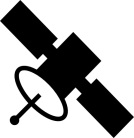 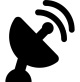 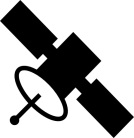 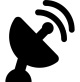 